C O L L E G E	O F	D E S I G N ,	C O N S T R U C T I O N	A N D	P L A N N I N GYO U ’ R E	I N V I T E D20201 1 ”	x	1 7 ”	E V E N T	P O S T E REVENT INFORMATIONDCPF OR	R SVP S ATU R DAYLO C AT I O N	INF Oin f o@ y o ure m a i l. c o m www .y o urd o m a in. co mD a t e 00 / 00 / 0000 Tim e 08 - 10 P m1 401 In n e r R o a d G a in e s v i ll e, F L32611 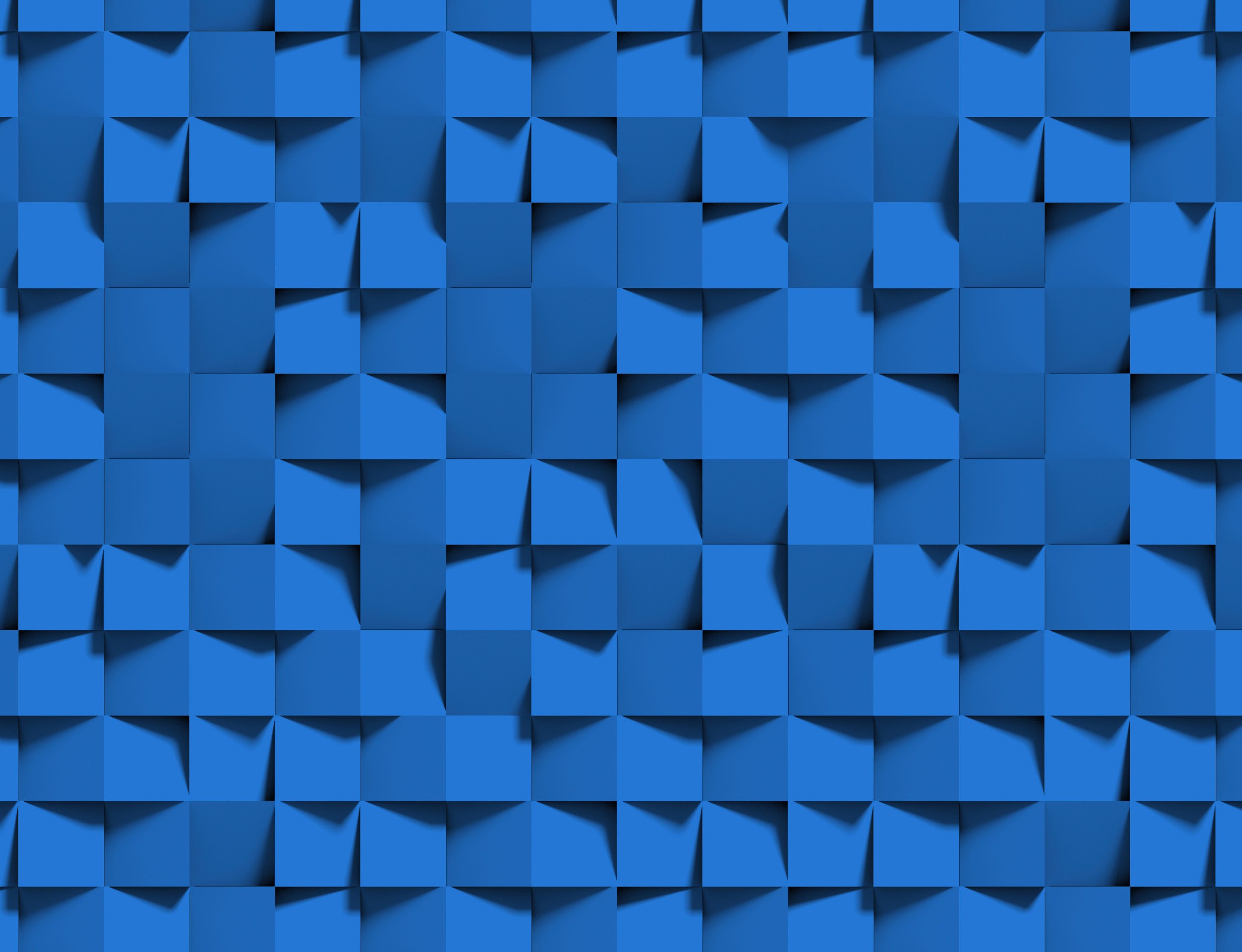 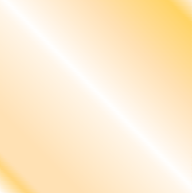 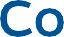 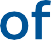 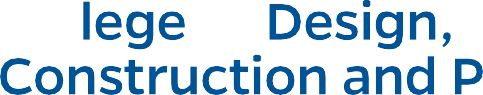 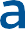 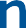 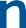 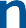 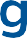 